Supplementary MaterialSynthesis and evaluation of 5-fluoro-2-oxindole derivatives as α-glucosidase inhibitorsJing Lin†, Qi-Ming Liang†, Yuan-Na Ye, Di Xiao, Li Lu, Meng-Yue Li, Jian-Ping Li, Yu-Fei Zhang, Zhuang Xiong*, Na Feng*, Chen Li*School of Biotechnology and Health Sciences, Wuyi University, Jiangmen 529000, P. R. China†Jing Lin and Qi-Ming Liang contributed equally to this work.*Corresponding authors: Zhuang Xiong, Na Feng, Chen Li. Email: wyuchemxz@126.com; wyuchemfn@126.com; wyuchemlc@126.com. Tel./fax.: +86 750 3299397IC50 of 3d, 3f, 3i and acarbose against α-glucosidase ………………………………………..2-3Lineweaver-Burk plots of acarbose………………………………….………….......................4Inhibitory mechanism analysis of 3d and 3i………………………………………………..…5-61H NMR of compounds 3a ~ 3v………………………………………………………………7-17Fig. S1 IC50 of compound 3d against α-glucosidaseFig. S2 IC50 of compound 3f against α-glucosidaseFig. S3 IC50 of compound 3i against α-glucosidaseFig. S4 IC50 of acarbose against α-glucosidaseFig.S5 Lineweaver-Burk plots of acarbose against α-glucosidaseFig.S6 Inhibition mechanism determination of compound 3d on α-glucosidaseFig.S7 Inhibition mechanism determination of compound 3i on α-glucosidase.Fig.8 Lineweaver-Burk plots of compounds 3d and 3i on α-glucosidase. Plot of slope vs the concentration of compounds 3d and 3i for the calculation of the inhibition constant KI. Plot of intercept vs the concentration of compounds 3d and 3i for the determination of the inhibition constant KIS.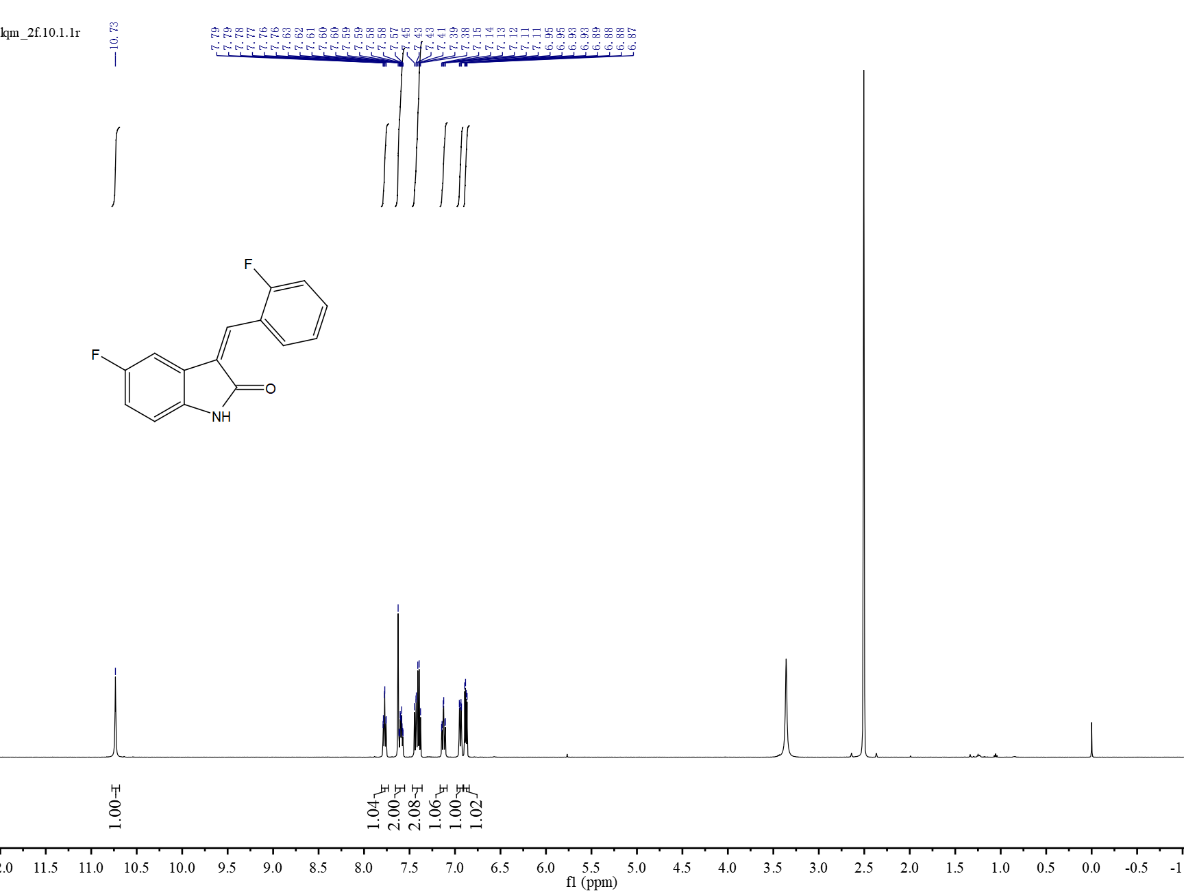 Fig.S9 1H NMR of compound 3a Fig.S10 1H NMR of compound 3bFig.S11 1H NMR of compound 3cFig.S12 1H NMR of compound 3dFig.S13 1H NMR of compound 3eFig.S14 1H NMR of compound 3fFig.S15 1H NMR of compound 3gFig.S16 1H NMR of compound 3hFig.S17 1H NMR of compound 3iFig.S18 1H NMR of compound 3jFig.S19 1H NMR of compound 3kFig.S20 1H NMR of compound 3lFig.S21 1H NMR of compound 3mFig.S22 1H NMR of compound 3nFig.S23 1H NMR of compound 3oFig.S24 1H NMR of compound 3pFig.S25 1H NMR of compound 3qFig.S26 1H NMR of compound 3rFig.S27 1H NMR of compound 3sFig.S28 1H NMR of compound 3tFig.S29 1H NMR of compound 3uFig.S30 1H NMR of compound 3v